Members are summoned to the 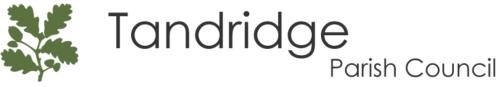 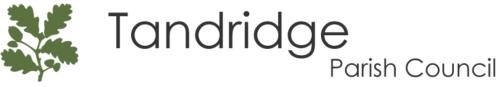 Annual General Meeting of Tandridge Parish CouncilTo be held on Tuesday 5th September at 7.30pm at St Peters Church, Tandridge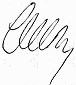 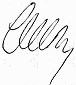 A G E N D A Members of the public and press are welcome and encouraged to attend.28.PROCEDURAL MATTERS28.1Apologies: To receive apologies for absence28.2Disclosure of Interests: To receive any disclosure by Members of any Disclosable Pecuniary Interests (DPIs) and / or other interests arising under the Code of Conduct28.3Public questions: The first ten minutes of the meeting are available for members of the public to raise questions about and comment on items on the agenda.  28.4Minutes: Minutes of the Parish Council meeting held on the 4th July 2023, are to be agreed and signed as a true record.28.5Councillor Documentation: Councillors to re-familiarise themselves with the current Code of Conduct and Standing Orders 29.REPORTS 29.1County Councillor Report 29.2District Councillor Report 30.ADMINSTRATION30.1Tandridge Parish Council to review, approve and sign the engagement letter from April Skies for auditing 31.FINANCIAL31.1Councillors to review and sign off bank reconciliation for August 2023 Month End 31.2Councillors to retrospectively approve Clerks August Salary £1,018.55 Gross Less deductions of Tax and NI Councillors to retrospectively approve payment of the August (M5) PAYECouncillors to retrospectively approve the Clerks Expenses for July 2023 £31.4031.3Councillors to approve Clerks September Salary £1,018.55 Gross Less deductions of Tax and NI Councillors to approve payment of the September (M6) PAYECouncillors to approve the Clerks Expenses for August 2023 £36.8031.4Councillors to approve the following invoices:Hollyhurst – Payroll £ 60.00Strutt & Parker        £500.00Wealden                 £294.0031.5Councillors to note the standing orders:David O’Mahony services £125.00St Peters Church – Hire of Monthly Meeting Space £36.0032.PARISH ENVIRONMENT32.1Councillors to consider and compare the quotations received from Chartwell Tree Care & Wealdens for maintenance on the Jubilee and Glebe fields33.NEIGHBOURHOOD PLAN33.1Councillors to receive a general update regarding the current situation34.PLANNING  Applications to be reviewed by Tandridge Parish Council and comments sent to Tandridge District Council 34.12023/1008	Gardenia, Tandridge Lane, Lingfield, Surrey, RH7 6LL	Erection of first floor extension together with alterations to roof including gable end with dormers and associated internal alterations. Changes to fenestration to provide sliding doors at ground floor west elevation and small windows to east elevation.	2021/75/Cond4	  Oldencraig, Tandridge Lane, Lingfield, Surrey, RH7 6LL	Details pursuant to the discharge of Condition 13 (External Lighting) of planning permission ref: 2021/75 dated 15th July 2021 (Variation of Condition 2 (plans) of planning permission ref: 2019/330 (Demolition of existing buildings Erection of 22 dwellings with associated parking and amenity space) to allow for amendments to the design and house types and minor repositioning of building footings)).2023/884/PA	Drewsherne Barn, Crowhurst Lane End, Tandridge, Surrey, RH8 9NT	Installation of 12 Solar Photovoltaic Panels to the rear of the existing pitched roof at Drewsherne Barn.	2023/886	Drewsherne Barn, Crowhurst Lane End, Tandridge, Surrey, RH8 9NT	Installation of 2 Air Source Heat Pumps to replace the existing oil tank system to the front of the existing building.	2023/626	Godstone Golf Club, Rooks Nest, Godstone, Surrey, RH9 8BY	Restoration of former M25 works compound to create new 300 yard practice ground with 8 covered bays and teaching studio, new practice bunker, grass practice tee and short game area, provision of conveyance swales and three attenuation ponds. Associated ecological enhancements including the planting of 4,049 sqm of wildflower meadow and 2,440 trees. (Amended plans)2023/67/NMA1	  Coach House, Southlands, Southlands Lane, Tandridge, Oxted, Surrey, RH8 9PHAlterations to fenestration to ground floor front elevation	2023/770	The Cottage, 23 Oldencraig Mews, Lingfield, Surrey, RH7 6GU	Demolition of existing annexe and car barn and erection of single story dwelling with associated landscaping and parking	2023/856/N	Ardenrun Showground, Tandridge Lane, Lingfield, Surrey, RH7 6LL	Erection of a Hay Barn (Prior Notification for agricultural or forestry use under Schedule 2, Part 6 of GPDO) (Prior Approval).	35.INFORMATION FOR COUNCILLORS (for noting and including on future agendas)35.1Future Agenda Items 36.MEETING DATES36.1Tuesday 3rd October 2023,    Tuesday 7th November 2023,  Tuesday 5th December 2023Tuesday 16th January 2024,  Tuesday 6th February 2024,    Tuesday 5th March 2024